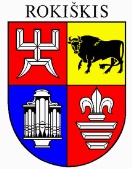 ROKIŠKIO RAJONO SAVIVALDYBĖS ADMINISTRACIJOS DIREKTORIUSĮ S A K Y M A SDĖL TIKSLINĖS PASKIRTIES LĖŠŲ EUROPOS IR KITŲ FONDŲ PROJEKTAMS IŠ DALIES FINANSUOTI SKIRSTYMO KOMISIJOS SUDARYMO2021 m. vasario 17 d. Nr. AV-135 (Pakeista 2021-05-04 įsakymu Nr. AV-444)Rokiškis Vadovaudamasis Lietuvos Respublikos vietos savivaldos įstatymo 29 straipsnio  8 dalies 2 ir 5 punktais, 18 straipsnio 1 dalimi bei Rokiškio rajono savivaldybės nevyriausybinių organizacijų komisijos 2021 m. vasario 11 d. raštu „Dėl nevyriausybinių organizacijų atstovo delegavimo“:1. S u d a r a u Tikslinės paskirties lėšų Europos ir kitų fondų projektams iš dalies finansuoti skirstymo komisiją:Andrius Burnickas– Rokiškio rajono savivaldybės administracijos direktorius, komisijos pirmininkas;Jurgita Blaževičiūtė –  Rokiškio rajono savivaldybės administracijos Strateginio planavimo, investicijų ir viešųjų pirkimų skyriaus vedėja, komisijos sekretorė;Reda Dūdienė – Rokiškio rajono savivaldybės administracijos Finansų skyriaus vedėja;Danutė Kniazytė – Rokiškio rajono savivaldybės administracijos Švietimo ir sporto skyriaus vyriausioji specialistė;Irena Matelienė – Rokiškio rajono savivaldybės administracijos Komunikacijos ir kultūros skyriaus vedėja.2. K v i e č i u Tikslinės paskirties lėšų Europos ir kitų fondų projektams iš dalies finansuoti skirstymo komisijos veikloje komisijos nario teisėmis dalyvauti Mildą Ulevičienę – Rokiškio rajono vietos veiklos grupės pirmininkę.3. P r i p a ž į s t u netekusiu galios Rokiškio rajono savivaldybės administracijos direktoriaus 2019 m. rugsėjo 17 d. įsakymą Nr. AV-943 „Dėl Tikslinės paskirties lėšų naudojimo Europos ir kitų fondų projektų daliniam finansavimui komisijos sudarymo“.Šis įsakymas per vieną mėnesį gali būti skundžiamas Lietuvos administracinių ginčų komisijos Panevėžio apygardos skyriui adresu: Respublikos g. 62, Panevėžys, Lietuvos Respublikos ikiteisminio administracinių ginčų nagrinėjimo tvarkos įstatymo nustatyta tvarka.Administracijos direktorius 				Andrius BurnickasJurgita Blaževičiūtė